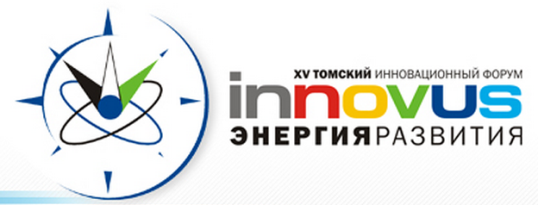 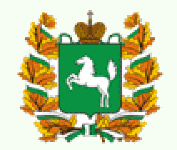 Конкурс научных достижений молодых ученых Томской области ИНФОРМАЦИОННОЕ СООБЩЕНИЕ20 мая 2013 г. Администрация Томской области проводит Конкурс научных достижений молодых ученых Томской области (далее – Конкурс). Конкурс является открытым и проводится в рамках Томского инновационного форума INNOVUS в виде конкурса документов и презентаций научных разработок (проектов) соискателями на выставке. Цели и задачиКонкурс проводится в целях повышения научной и инновационной активности в сферах науки, образования и производства, эффективного использования интеллектуального потенциала для развития приоритетных секторов экономики и социальной сферы в Томской области.К участию в конкурсе допускаются научные разработки (проекты), выполненные молодыми учеными и молодежными научными коллективами в Томской области.К категории «молодые ученые и молодежные научные коллективы» в рамках данного Конкурса относятся: молодые научные работники и преподаватели образовательных учреждений, студенты, магистранты, аспиранты, докторанты, а также специалисты, работающие в различных отраслях экономики, как индивидуально, так и в составе творческого коллектива молодых ученых, возраст которых не превышает 35 лет (включительно) на день рассмотрения заявки на участие в Конкурсе.Задачи:1. Представление результатов научной деятельности молодых ученых Томской области, обмен опытом.2. Популяризация научной деятельности среди школьников и студентов.3. Содействие в продвижении на рынок наукоемких технологий, продукции и услуг научно-образовательного комплекса Томской области.4. Активизация инновационной деятельности и развитие предпринимательства в научно-технической сфере.5. Совершенствование механизмов интеграции науки, образования и производства.МЕСТО И СРОКИ ПРОВЕДЕНИЯ КОНКУРСАКонкурс и выставка проводится в Инженерном корпусе ОЭЗ ТВТ в г. Томск, пр. Развития, 3 (6 этаж). Дата проведения – 20 мая 2013 г.Заявки на участие принимается до 13 мая 2013 года.19 мая - Размещение экспонатов участников.Каждому участнику будет предоставлено типовое выставочное место.20 маяПРИЁМ ЗАЯВОК НА УЧАСТИЕ В КОНКУРСЕДля участия в Конкурсе необходимо представить в оргкомитет заявку в электронном виде на адрес электронной почты: konkurs-expo@professor.tomsk.ru.Бумажный вариант заявки предоставляется в оргкомитет в день размещения экспонатов, либо при регистрации. Коллективы, не предоставившие печатный вариант заявки, не допускаются к участию в Конкурсе. Документы, представленные на конкурс, не комментируются и не возвращаются. Оценка научной разработки (проекта) осуществляется экспертной комиссией из числа представителей научного сообщества Томской области. Состав экспертной комиссии утверждается Оргкомитетом. Премии присуждаются по следующим основным критериям оценки научных разработок (проектов): научная новизна разработки (проекта);актуальность научной разработки (проекта);практическая значимость научной разработки (проекта);конкурентоспособность научной разработки (проекта) на мировом уровне;личный вклад соискателя;качество представления документов (презентационные и рекламные материалы). Победители Конкурса награждаются памятными дипломами и денежной премией в размере:1) первое место (гран-при) – 1 премия в размере 100 тысяч рублей;2) второе место – 2 премии в размере 70 тысяч рублей;3) третье место – 3 премии в размере 50 тысяч рублей.Всем участникам Конкурса вручается свидетельство об участии в Конкурсе.Итоги Конкурса оглашаются в торжественной обстановке на церемонии награждения победителей Конкурса. Документы, представляемые на КонкурсЗаявка (не более 3 страниц формата А4) по форме в приложении 1 к информационному письмуПрезентационный материал – в виде цветного буклета (в формате .pdf) с информацией о научной разработке или несколько фотографий поясняющих суть разработки (общим объемом не более 5 Мб);Для участия в выставке необходимы:экспонат (серийный образец разработки, макет, прибор, устройство, программный продукт, образцы продукции и т.п.). раздаточный материал – цветные буклеты с информацией о научной разработке.Приложение 1К информационному сообщению о Конкурсе научных достижений молодых ученых Томской областиЗАЯВКАна Конкурс научных достижений молодых ученых Томской области* - указать принадлежность к одному из направлений1) Технические науки.2) Естественные науки.3) Гуманитарные науки.А также соответствие приоритетному направлению развития науки и техники Российской Федерации (один из приоритетов) и критической технологии РФ.Приоритетные направления развития науки, технологий и техники в Российской Федерации1. Безопасность и противодействие терроризму.2. Индустрия наносистем.3. Информационно-телекоммуникационные системы.4. Науки о жизни.5. Перспективные виды вооружения, военной и специальной техники.6. Рациональное природопользование.7. Транспортные и космические системы.8. Энергоэффективность, энергосбережение, ядерная энергетика.Критические технологии Российской Федерации1. Базовые и критические военные и промышленные технологии для создания перспективных видов вооружения, военной и специальной техники.2. Базовые технологии силовой электротехники.3. Биокаталитические, биосинтетические и биосенсорные технологии.4. Биомедицинские и ветеринарные технологии.5. Геномные, протеомные и постгеномные технологии.6. Клеточные технологии.7. Компьютерное моделирование наноматериалов, наноустройств и нанотехнологий.8. Нано-, био-, информационные, когнитивные технологии.9. Технологии атомной энергетики, ядерного топливного цикла, безопасного обращения с радиоактивными отходами и отработавшим ядерным топливом.10. Технологии биоинженерии.11. Технологии диагностики наноматериалов и наноустройств.12. Технологии доступа к широкополосным мультимедийным услугам.13. Технологии информационных, управляющих, навигационных систем.14. Технологии наноустройств и микросистемной техники.15. Технологии новых и возобновляемых источников энергии, включая водородную энергетику.16. Технологии получения и обработки конструкционных наноматериалов.17. Технологии получения и обработки функциональных наноматериалов.18. Технологии и программное обеспечение распределенных и высокопроизводительных вычислительных систем.19. Технологии мониторинга и прогнозирования состояния окружающей среды, предотвращения и ликвидации ее загрязнения.20. Технологии поиска, разведки, разработки месторождений полезных ископаемых и их добычи.21. Технологии предупреждения и ликвидации чрезвычайных ситуаций природного и техногенного характера.22. Технологии снижения потерь от социально значимых заболеваний.23. Технологии создания высокоскоростных транспортных средств и интеллектуальных систем управления новыми видами транспорта.24. Технологии создания ракетно-космической и транспортной техники нового поколения.25. Технологии создания электронной компонентной базы и энергоэффективных световых устройств.26. Технологии создания энергосберегающих систем транспортировки, распределения и использования энергии.27. Технологии энергоэффективного производства и преобразования энергии на органическом топливе.времясобытие9.00 – 10.00Регистрация участников и гостей выставки9.00 – 10.00Приветственный кофе-брейк10.00 – 10.30Официальное открытие выставкиКнязев Алексей Сергеевич, заместитель Губернатора Томской области по научно-образовательному комплексу и инновационной политике10.30 – 13.30Презентации участников Конкурса молодых ученых Томской области. Работа экспертной комиссии.13.30 – 14.30Перерыв на обед14.30 – 17.00Презентации участников Конкурса молодых ученых Томской области. Работа экспертной комиссии. Экскурсии по выставке для школьников, представителей промышленных предприятий и других целевых групп 17.00 – 18.00Работа экспертной комиссии по подведению итогов конкурса18.00 – 19.00Торжественное закрытие выставкиМесто работы соискателя (полное название организации с индексом и почтовым адресом)Наименование научной разработки (проекта)Направление*Цель научной разработки/ проекта (не более 0,2 стр.)Актуальность разработки (не более 0,2 стр.)Научная новизна (не более 0,5 стр.)Назначение и области применения (не более 0,5 стр.)Описание, отличительные черты и преимущества по сравнению с существующими аналогами (не более 1 стр.)Описание личного вклада молодого ученого или молодежного научного коллектива (не более 0,5 стр.)Краткая характеристика научных достижений коллективаКраткая характеристика научных достижений коллективаПремииГрантыНаучные стажировкиКоллективКоллективФ.И.О.  членов коллектива с указанием должности, ученой степени (для студентов - курс, группа), возраста (полных лет) на дату окончания приема заявокДанные о научном руководителе/консультанте (фамилия, имя, отчество (при наличии) должность, ученая степень, ученое звание)Контактная информация соискателя (телефон, адрес электронной почты)